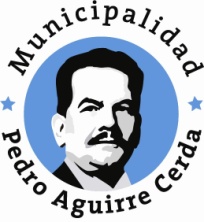 INVERSION TERRITORIO NORPONIENTE  Fecha Actualización:  Noviembre 2015Fecha Impresión: 24 de diciembre de 2015N°PROYECTOFUENTE FINANCIAMIENTOMONTO TOTAL($)ESTADOAÑOAREA1TABIQUERIA SALA DE ESTIMULACION CONSULTORIO LA FERIAMINSAL - CHILE CRECE CONTIGO$1,245,000EJECUTADO2011SALUD2SALA CUNA ESCUELA LO VALLEDORPMU-FIE$19,991,000EJECUTADO2009EDUCACION3MEJORAMIENTO Y CONSTRUCCIÓN DE CICLO VÍA AV. CLOTARIO BLEST COMUNA PEDRO AGUIRRE CERDA BICENTENARIOFNDR$2,660,679,000EJECUTADO2010DESARROLLO URBANO4CONSTRUCCION DE INFRAESTRUCTURA DAÑADA POR EL TERREMOTO EN ESCUELA DE PARVULOS RAYITO DE LUZMINEDUC$83,793,000EJECUTADO2011EDUCACION5RECUPERACION DE ESPACIO PUBLICO CONTIGUO A PLAZA VENEZUELA COMUNA PEDRO AGUIRRE CERDAMINISTERIO INTERIOR - SEGURIDAD PUBLICA$14,000,000EJECUTADO2010DESARROLLO URBANO6MEJORAMIENTO DE ESCUELA RAYITO DE LUZ Y HABILITACION DE SALAS DE CLASESGORE - FRIL - FIE$49,999,000EJECUTADO2011EDUCACION7CONSTRUCCIÓN DE MULTICANCHA TECHADA ESCUELA LO VALLEDORJUNJI$204,365,000EJECUTADO2009EDUCACION8REPARACION Y MEJORAMIENTO MULTICANCHA LICEO BACKAUSSEGORE - FRIL - FIE$49,993,000EJECUTADO2011EDUCACION9OBRAS DE CONSTRUCCION, REPARACION Y/O MEJORAMIENTO LICEO ENRIQUE BACKAUSSEMINEDUC -PMGE - 2010$13,254,000EJECUTADO2010EDUCACION10BARRIO VULNERABLE: SAN JOAQUIN (MAQUINAS DEPORTIVAS; CIERRE PERIMETRAL Y REDUCTORES DE VELOCIDAD)MINSAL-BARRIOS VULNERABLES$9,475,000EJECUTADO2009DESARROLLO URBANO11REPARACIÓN DE CUBIERTA PABELLÓN COCINA, SALA DE VIDEO, BIBLIOTECA Y REPARACIÓN DE SS HIGIÉNICOS Y CAMARINES LICEO ENRIQUE BACKAUSSEPMU$34,609,000EJECUTADO2009EDUCACION12CONSTRUCCIÓN SALA CUNA ENRIQUE BACKAUSSEJUNJI$281,330,000 EJECUTADO2013EDUCACION13CONSERVACIÓN DE VEREDAS U.V. 3, 3A Y 4, COMUNA P.A.C.CIRCULAR 33$451,811,000 EJECUTADO2014DESARROLLO URBANO14PLAN DE MEJORAMIENTO DE SERVICIOS DE ALIMENTACION ESCOLAR ESCUELA DE PÁRVULOS RAYITO DE LUZ Y LO VALLEDORPMU-FIE$46,153,000 TERMINADO2014EDUCACION15REPARACION Y MANTENCION ESTABLECIMIENTOS EDUCACIONALES E.BACKAUSSE, R. LATCHAM, VILLA SUR, ESC. BARCELONA Y POETAS DE CHILEMINEDUC$67,548,000 EJECUTADO2014EDUCACION17REPARACION Y MANTENCION ESTABLECIMIENTOS EDUCACIONALES LA VICTORIA, E. PEREIRA SALAS, R. MEXICANA, BOROA, CEIAMINEDUC$74,401,000 EJECUTADO2014EDUCACION19PINTURA Y MEJORAMIENTO DE FACHADAS PARA ESTABLECIMIENTOS EDUCACIONALES: LA VICTORIA, LICEO E. BACKAUSSE. VILLA SUR, R. LATCHAM, RISOPATRON. 
MINEDUC$94,418,000
$88,781,000LICITACIONEJECUTADO20152015EDUCACIONEDUCACION26CONSTRUCCION SALA CUNA Y JARDIN INFANTIL QUIAPO - PAC ETAPA EJECUCIONJUNJI$898,673,000LICITACION2015EDUCACION30REPOSICION DE VEREDAS GALO GONZALEZ-PACPMU-EM$49,986,000 EJECUCION2015DESARROLLO URBANO31REPOSICION DE VEREDAS BUENAVENTURA-YUNGAY-VILLA SUR-PACPMU-EM$49,986,000 EJECUCION2015DESARROLLO URBANO32REPOSICION DE VEREDAS BALDOMERO LILLO-PACPMU-EM$49,986,000 EJECUCION2015DESARROLLO URBANO33 REPOSICION DE VEREDAS ANTONIO ACEVEDO HERNANDEZ-PACPMU-EM$49,986,000 EJECUCION2015DESARROLLO URBANO36 REPARACION Y MANTENCION ESTABLECIMIENTOS EDUCACIONALES: P. L. AMERERICAS, C. DÁVILA, LO VALLEDOR, RISOPATRON Y RAYITO DE LUZMINEDUC$62,584,000EJECUTADO2015EDUCACION